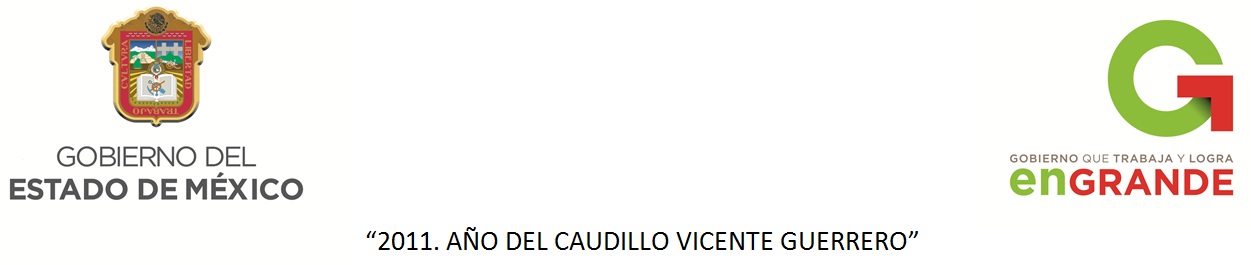 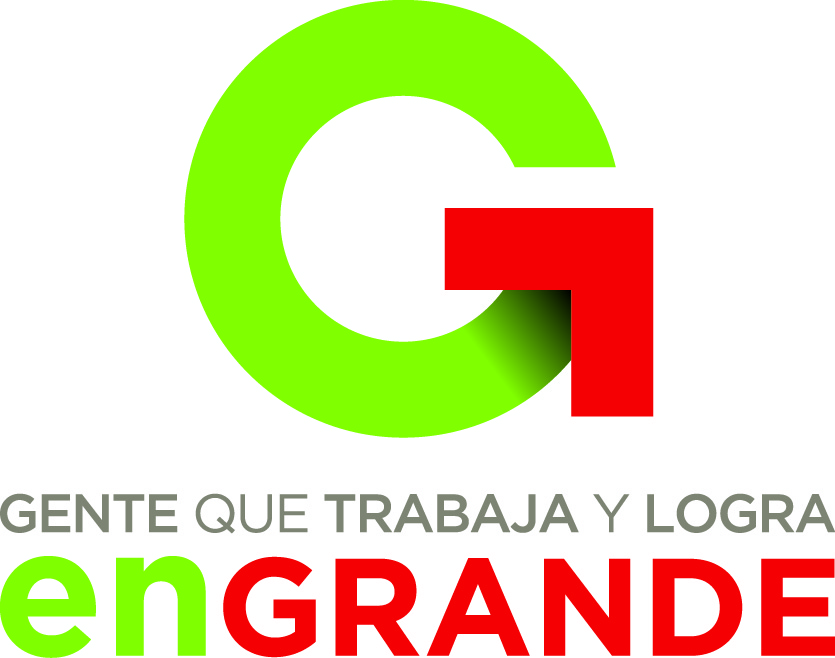 “2014. Año de los Tratados de Teoloyucan” San Mateo Tequixquiac, Méx., a  04 de Julio de 2014.C. LÁZARO MONROY MICETEPADRE DE FAMILIAPRESENTE.Por este medio, se hace de su conocimiento que su hija Jocelyn Lucero Monroy Reyes alumna de este plantel a mi responsabilidad, concluyo de forma regular la estructura reticular de la carrera en Técnico en Informática; motivo por el cual, me permito informarle que considerando la normatividad vigente, tendrá tres años a partir de la fecha de su egreso para realizar los trámites de titulación y obtener el documento respectivo, una vez cumplido este término otorgado habrá perdido su derecho y no podrá ejercerlo con posterioridad. Fundo la presente, en el artículo 75 del Acuerdo por el que se expiden los lineamientos para la aplicación del Modelo Educativo de Transformación Académica de Bachillerato General y Tecnológico, publicado en la Gaceta del Gobierno del Estado, el trece de mayo de 2009.                                                   ATENTAMENTE______________________________________________DR. JESUS RIGOBERTO HERNANDEZ HERNANDEZDIRECTOR ESCOLARENTERADOS___________________________________________________________                                                           ____________________________________________JOCELYN LUCERO MONROY REYES                                        LÁZARO MONROY MICETE                     ALUMNA	                                                                        PADRE DE FAMILIA                                                                      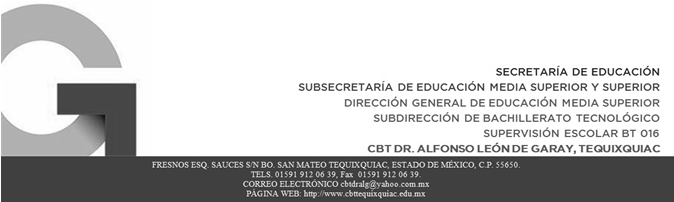                JRHH/acm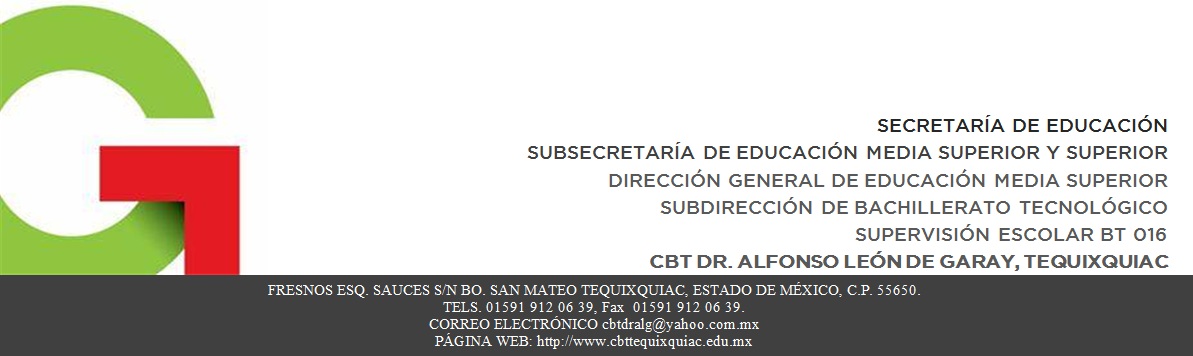 